Turnverein 1901 e.V.				Mitgl.-Nr.   	___________________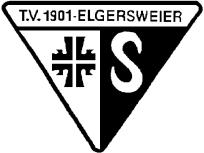 Elgersweier						Eintr.-Dat. 	___________________
Beitrittserklärung
Name:		____________________		Vorname: 	___________________
Geb.-Dat:	____________________		Straße:	___________________
Wohnort:	____________________		Tel:		___________________E-Mail:	____________________Unterschrift:	____________________		Ort, Datum:	___________________(bei Minderjährigen, Unterschrift des Erziehungsberechtigten)
				______________________________Abteilung unbedingt angeben!Hiermit trete ich mit sofortiger Wirkung bei und ermächtige den Turnverein 1901e.V. Elgersweier, jederzeit widerruflich, die Mitgliedsbeiträge zu Lasten meines Girokontos mittels Lastschrift einzuziehen.Kto.Inhaber:	________________________	Geldinstitut: ____________________
IBAN- Nr:  	DE _ _ I _ _ _ _ I _ _ _ _ I _ _ _ _ I _ _ _ _ I _ _ 
Ort,Datum:  	___________________		Unterschrift:____________________Kontoinhaber / Name bitte in Blockschrift angebenJährliche Mitgliedsbeiträge
Erwachsene		50 €uro		Kinder / Jugendliche	18 €uroFamilie	         100 €uro		Passive			18 €uro

Wir weisen gemäß § 33 Bundesdatenschutzgesetz darauf hin, dass zum
Zweck der Mitgliederverwaltung und -betreuung folgende Daten der Mitglieder in automatisierten Dateien gespeichert, verarbeitet und genutzt werden: Name, Adresse, Geburtsdatum, Telefonnummer, Bankverbindung. Turnverein Elgersweier e.V., Offenburger Str. 27, 77656 OffenburgDatenschutzbestimmungen:Ich willige ein, dass der oben genannte Verein als verantwortliche Stelle, die in der Beitrittserklärung erhobenen personenbezogenen Daten wie Name, Vorname, Geburtsdatum, Adresse, Telefonnummer und Bankverbindung ausschließlich zum Zwecke der Mitgliederverwaltung, des Beitragseinzuges und der Übermittlung von Vereinsinformationen durch den Verein verarbeitet und genutzt werden.Eine Übermittlung von Daten an die Dachorganisation findet nur im Rahmen der in der Satzung festgelegte Zwecke statt. Diese Datenübermittlungen sind notwendig zum Zwecke der Organisation. Eine Datenübermittlung an Dritte außerhalb derDachorganisation findet nicht statt. Eine Datennutzung für Werbezwecke findet ebenfalls nicht statt. Bei Beendigung der Mitgliedschaft werden die personenbezogenen Daten gelöscht, soweit sie nicht entsprechend der gesetzlichen Vorgaben aufbewahrt werden müssen. Jedes Mitglied hat im Rahmen der Vorgaben des Bundesdatenschutzgesetzes/Datenschutzgrundverordnung das Recht auf Auskunft über die personenbezogenen Daten, die zu seiner Person bei der verantwortlichen Stelle gespeichert sind. Außerdem hat das Mitglied, im Falle von fehlerhaften Daten, ein Korrekturrecht.________________________		___________________________________________________________Ort, Datum 				Unterschrift des Mitglieds/ gesetzlichen VertretersEinverständniserklärung zur Veröffentlichung von Fotos und Filmaufnahmen:Ich willige ein, dass im Rahmen von Veranstaltungen angefertigte Foto- und Filmaufnahmen für Veröffentlichungen, Berichte, in Printmedien, Neuen Medien und auf der Internetseite des Vereines und seinen übergeordneten Verbänden unentgeltlich verwendet werden dürfen. Eine Verwendung der Aufnahmen für andere als die beschriebenen Zwecke oder ein Inverkehrbringen durch Überlassung der Aufnahme an Dritte außer der Dachorganisation des Vereins ist unzulässig. Diese Einwilligung ist freiwillig. Sie kann jederzeit mit Wirkung für die Zukunft widerrufen werden.________________________		___________________________________________________________Ort, Datum 				Unterschrift des Mitglieds/ gesetzlichen Vertreters